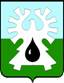 МУНИЦИПАЛЬНОЕ ОБРАЗОВАНИЕ ГОРОД УРАЙХанты-Мансийский автономный округ-Юграадминистрация ГОРОДА УРАЙПОСТАНОВЛЕНИЕот 30.09.2015                                                                                                       №3211                                                                                                                           Об утверждении муниципальной  программы «Улучшение жилищных условий граждан, проживающих на территории муниципального образования город Урай» на 2016-2018 годы(в редакции постановлений администрации города Урайот 10.02.2016 №356, от 14.04.2016 №982, от 02.06.2016 №1514, от 30.06.2016 №1887, от 27.12.2016 №4069, от 29.12.2016 №4097, от 27.02.2017 №457, от 29.03.2017 №736, от 29.06.2017 №1843,от 19.09.2017 №2691,от 26.12.2017 №3858, от 28.12.2017 №3910, от 14.03.2018 №550, от 22.05.2018 №1188, от 12.09.2018 №2356, от 17.12.2018 №3320, от 26.12.2018 №3453 )В целях реализации государственной программы Ханты-Мансийского автономного округа - Югры «Обеспечение доступным и комфортным жильем жителей Ханты-Мансийского автономного округа - Югры в 2018 - 2025 годах и на период до 2030 года», утвержденной постановлением Правительства Ханты-Мансийского автономного округа - Югры от 09.10.2013 №408-п, в соответствии с Жилищным кодексом Российской Федерации, статьей 179 Бюджетного кодекса Российской Федерации, Федеральным законом от 06.10.2003 №131-ФЗ «Об общих принципах организации местного самоуправления в Российской Федерации», постановлением администрации города Урай от 26.04.2017 №1085 «О муниципальных программах муниципального образования городской округ город Урай»:1. Утвердить муниципальную программу «Улучшение жилищных условий граждан, проживающих на территории муниципального образования город Урай» на 
2016-2018 годы согласно приложению.2. Опубликовать постановление в газете «Знамя» и разместить на официальном сайте администрации города Урай в информационно-телекоммуникационной сети «Интернет».3. Постановление вступает в силу с 01.01.2016.4. Контроль за выполнением постановления возложить на заместителя главы  администрации города Урай В.В.Гамузова.Глава администрации города Урай                                                                    В.П.Куликов Приложение к постановлению администрации города Урай от 30.09.2015 №3211Муниципальная программа «Улучшение жилищных условий граждан, проживающих на территории муниципального образования город Урай» на 2016-2018 годы Паспорт муниципальной программыРаздел 1 «Характеристика текущего состояния сферы социально-экономического 
развития муниципального образования  городской округ город Урай»1.1. К вопросам местного значения городского округа город Урай в соответствии с пунктом 6 части 1 статьи 16 Федерального закона от 06.10.2003 №131-ФЗ «Об общих принципах организации местного самоуправления в Российской Федерации» отнесен вопрос обеспечения проживающих в городском округе и нуждающихся в жилых помещениях малоимущих граждан жилыми помещениями, организация строительства и содержания муниципального жилищного фонда, создание условий для жилищного строительства, осуществление муниципального жилищного контроля, а также иных полномочий органов местного самоуправления в соответствии с жилищным законодательством.1.2. По результатам реализации мероприятий по улучшению жилищных условий граждан за прошедшие периоды были достигнуты следующие показатели: 1.3. Жилищные условия значительного числа жителей города Урай не соответствуют требуемым нормам. Так, по состоянию на 01.07.2015 на территории города Урай находятся 225 домов, жилые помещения в которых признаны в установленном порядке непригодными для проживания, что составляет порядка 36% в общем количестве многоквартирных домов. Площадь жилых помещений, признанных в установленном порядке непригодными для проживания, составляет около 13% площади городского жилищного фонда. Число проживающих в таких жилых помещениях, составляет 7159 семей. Кроме того, на учете в качестве нуждающихся в жилых помещениях состоит 621 очередник. Период ожидания улучшения жилищных условий в порядке очередности гражданами составляет более 20 лет. 1.4. Существует также такая категория граждан как молодые семьи, которые не могут получить доступ на рынок жилья без бюджетной поддержки. Даже имея достаточный уровень дохода для получения ипотечного жилищного кредита, они не могут уплатить первоначальный взнос при получении кредита. Молодые семьи в основном являются приобретателями первого в своей жизни жилья, а значит, не имеют в собственности жилого помещения, которое можно было бы использовать в качестве обеспечения уплаты первоначального взноса при получении ипотечного жилищного кредита или займа.1.5. Вынужденное проживание с родителями одного из супругов снижает уровень рождаемости и увеличивает количество случаев расторжения брака среди молодых семей. Одной из основных причин расторжения брака является отсутствие у супругов отдельного благоустроенного жилья и, самое главное, перспектив на его приобретение.1.6. В настоящее время в городе Урай в очереди на получение государственной поддержки на улучшение жилищных условий стоят 1 011 молодых семей.1.7. Для создания условий по обеспечению жилыми помещениями очередников на условиях социального найма, работников бюджетных учреждений специализированными жилыми помещениями на период трудовых отношений, расселения непригодного/аварийного жилья и формирования маневренного фонда, помощи в приобретении жилья молодым семьям  требуется комплексная организация мероприятий в рамках муниципальной программы.  1.8. Реализация данной программы планируется в рамках государственной программы Ханты-Мансийского автономного округа - Югры «Обеспечение доступным и комфортным жильем жителей Ханты-Мансийского автономного округа - Югры в 2018-2025 годах и на период до 2030 года», утвержденной постановлением Правительства Ханты-Мансийского автономного округа – Югры от 09.10.2013 №408-п.Раздел 2 «Цели, задачи и показатели их достижения»2.1. Целью программы является создание условий, способствующих улучшению жилищных условий и качества жилищного обеспечения граждан, проживающих на территории муниципального образования город Урай. 2.2. Достижение цели обеспечивается посредством решения следующих задач:1) уменьшение числа домов на территории города Урай, жилые помещения которых признаны непригодными для проживания, либо аварийных;2) уменьшение числа семей, нуждающихся в улучшении жилищных условий;3) формирование специализированного жилищного фонда;4) увеличение объема жилого фонда за счет реконструкции нежилых зданий. 2.3. Ожидаемые результаты реализации программы: 1) снижение числа граждан, нуждающихся в улучшении жилищных условий;2) сокращение непригодного для проживания либо аварийного жилищного фонда на территории города Урай;3) обеспечение ввода 31 жилого помещения после завершения реконструкции нежилого здания детской поликлиники.Целевые показатели программы приведены в таблице 4.2 раздела 4.2.4. Методика расчета целевых показателей.Количество квартир, приобретаемых в муниципальную собственность в рамках заключенных контрактов. Измеряется в единицах, определяется на основании заключенных муниципальных контрактов на приобретение квартир.Источник информации: заключенные муниципальные контракты за отчетный период. Количество семей, которым предоставлены жилые помещения при расселении домов. Измеряется в семьях, определяется на основании количества заключенных договоров с расселяемыми из непригодного/аварийного жилья гражданами, рассчитывается по формуле:Красс = Кч + Кснгде: Красс – количество семей, которым предоставлены жилые помещения при расселении домов;Кч -  количество заключенных договоров мены с расселяемыми из непригодного/аварийного жилья собственниками жилых помещений;Ксн - количество заключенных договоров социального найма в порядке расселения из непригодного/аварийного жилья с нанимателями жилых помещений;Источник информации: ежеквартальная отчетность о количестве граждан, улучшивших жилищные условия. Площадь жилых помещений, изъятых в  муниципальную собственность путем выплаты возмещений за жилые помещения в рамках соглашений, заключенных с собственниками изымаемых жилых помещений. Измеряется в квадратных метрах, определяется на основании заключенных соглашений с собственниками изымаемых жилых помещений.Источник информации: ежеквартальная отчетность о количестве граждан, улучшивших жилищные условия. Количество жилых домов на начало года, жилые помещения которых признаны непригодными для проживания, либо аварийных. Измеряется в единицах, определяется на основании базового показателя на начало действия программы и количества расселенных в текущем году жилых домов, жилые помещения которых признаны непригодными для проживания, либо аварийных домов на конец отчетного периода.Источник информации: мониторинг расселенных и снесенных домов за отчетный период. Количество расселенных жилых домов, жилые помещения которых признаны непригодными для проживания, либо аварийных. Измеряется в единицах, определяется на основании количества постановлений администрации города Урай о сносе домов.Источник информации: мониторинг расселенных и снесенных домов за отчетный период. Доля расселенных многоквартирных домов в соответствии с программой, в общем числе многоквартирных домов, жилые помещения в которых признаны непригодными (число многоквартирных домов, жилые помещения которых признаны непригодными на 1 января 2015 года - 236), нарастающим итогом. Измеряется в процентах, определяется на основании числа расселенных домов и числа многоквартирных домов, жилые помещения которых признаны непригодными, на 1 января 2015 года. Рассчитывается по формуле: Драсс = ∑НАЖФрасс / НАЖФбаз * 100%где:Драсс  - доля расселенных многоквартирных домов в соответствии с программой в общем числе многоквартирных домов, жилые помещения в которых признаны непригодными;∑НАЖФрасс - число расселенных многоквартирных домов в соответствии с программой, накопительно на отчетную дату;НАЖФбаз - число многоквартирных домов, жилые помещения которых признаны непригодными на 1 января 2015 года – 236.Количество граждан, которым  предоставлены жилые помещения по договорам социального найма в порядке очередности. Измеряется в семьях, определяется на основании количества заключенных договоров социального найма на жилые помещения, предоставляемые в порядке очередности. Источник информации: ежеквартальная отчетность о количестве граждан, улучшивших жилищные условия. Доля граждан, которым предоставлены жилые помещения по договорам социального найма в порядке очередности в соответствии с программой, в общем числе граждан, состоящих на учете в качестве нуждающихся в жилых помещениях (число состоящих на учете в качестве нуждающихся в жилых помещениях на 1 апреля 2015 года - 621), нарастающим итогом. Измеряется в процентах, определяется на основании числа граждан, которым  предоставлены жилые помещения по договорам социального найма в порядке очередности в соответствии с программой и числа состоящих на учете в качестве нуждающихся в жилых помещениях на 1 апреля 2015 года. Рассчитывается по формуле:Доо = ∑ Коо / ЧОбаз * 100%где:Доо – доля граждан, которым  предоставлены жилые помещения по договорам социального найма в порядке очередности в соответствии с программой, в общем числе граждан, состоящих на учете в качестве нуждающихся в жилых помещениях;∑Коо - число граждан, которым  предоставлены жилые помещения по договорам социального найма в порядке очередности в соответствии с программой, накопительно на отчетную дату;ЧОбаз -  число состоящих на учете в качестве нуждающихся в жилых помещениях на 1 апреля 2015 года - 621.Количество специализированных жилых помещений, предоставленных работникам бюджетных учреждений, на период трудовых отношений. Измеряется в единицах, определяется на основании количества жилых помещений специализированного жилого фонда, отнесенного к служебному фонду. Источник информации: ежеквартальная отчетность о количестве граждан, улучшивших жилищные условия.Количество жилых помещений, отнесенных к маневренному фонду. Измеряется в единицах, определяется на основании количества жилых помещений специализированного жилого фонда, отнесенного к маневренному фонду. Источник информации: ежеквартальная отчетность о количестве граждан, улучшивших жилищные условия.Количество выданных молодым семьям свидетельств о праве на получение социальной выплаты. Измеряется в единицах, определяется на основании количества выданных молодым семьям свидетельств о праве на получение социальной выплаты.Источник информации: ежеквартальная отчетность о количестве граждан, улучшивших жилищные условия. Доля молодых семей, улучшивших жилищные условия в соответствии с программой, в общем числе молодых семей, поставленных на учет в качестве нуждающихся  в жилых помещениях (число молодых семей, состоящих на учете для получения мер государственной поддержки в целях улучшения жилищных условий на 1 января 2015 года - 94), нарастающим итогом. Измеряется в процентах, определяется на основании числа молодых семей, улучшивших жилищные условия в соответствии с программой и числа молодых семей, состоящих на учете для получения мер государственной поддержки в целях улучшения жилищных условий на 1 января 2015 года. Рассчитывается по формуле:Дмол = ∑Смол / МСбаз *100%где:Дмол - доля молодых семей, улучшивших жилищные условия в соответствии с программой, в общем числе молодых семей, поставленных на учет в качестве нуждающихся  в жилых помещениях;∑Смол  - число молодых семей, улучшивших жилищные условия в соответствии с программой, накопительно на отчетную дату;МСбаз  - число молодых семей, состоящих на учете для получения мер государственной поддержки в целях улучшения жилищных условий на 1 января 2015 года – 94.Количество жилых помещений специализированного жилищного фонда, предоставленных по договорам найма специализированных жилых помещений детям-сиротам и детям, оставшимся без попечения родителей, лицам из числа детей-сирот и детей, оставшихся без попечения родителей, измеряется в единицах, определяется на основании количества заключенных договоров найма специализированного жилищного фонда, заключенных с данной категорией граждан.Источник информации: ежеквартальная отчетность о количестве граждан, улучшивших жилищные условия.Доля детей-сирот и детей, оставшихся без попечения родителей, лиц из числа детей-сирот и детей, оставшихся без попечения родителей, обеспеченных жилыми помещениями, в общем количестве включенных в список детей-сирот и детей, оставшихся без попечения родителей, лиц из числа детей-сирот и детей, оставшихся без попечения родителей, которые подлежат обеспечению жилыми помещениями специализированного жилищного фонда по договорам найма специализированных жилых помещений (число включенных в список на 1 января 2016 года - 25) нарастающим итогом. Измеряется в процентах, определяется на основании количества детей-сирот и детей, оставшихся без попечения родителей, лиц из числа детей-сирот и детей, оставшихся без попечения родителей, обеспеченных жилыми помещениями, и общего количества включенных в список детей-сирот и детей, оставшихся без попечения родителей, лиц из числа детей-сирот и детей, оставшихся без попечения родителей, которые подлежат обеспечению жилыми помещениями специализированного жилищного фонда по договорам найма специализированных жилых помещений, на 1 января 2016 года. Рассчитывается по формуле:Дсир = ∑Ксир / СИРбаз *100%где:Дсир – доля детей-сирот и детей, оставшихся без попечения родителей, лиц из числа детей-сирот и детей, оставшихся без попечения родителей, обеспеченных жилыми помещениями, в общем количестве включенных в список детей-сирот и детей, оставшихся без попечения родителей, лиц из числа детей-сирот и детей, оставшихся без попечения родителей, которые подлежат обеспечению жилыми помещениями специализированного жилищного фонда по договорам найма специализированных жилых помещений;∑Ксир - количество детей-сирот и детей, оставшихся без попечения родителей, лиц из числа детей-сирот и детей, оставшихся без попечения родителей, обеспеченных жилыми помещениями в соответствии с программой, накопительно на отчетную дату;СИРбаз - общее количество включенных в список детей-сирот и детей, оставшихся без попечения родителей, лиц из числа детей-сирот и детей, оставшихся без попечения родителей, которые подлежат обеспечению жилыми помещениями специализированного жилищного фонда по договорам найма специализированных жилых помещений, включенных в список на 1 января 2016 года - 25.Количество улучшивших жилищные условия граждан из числа ветеранов Великой Отечественной войны и вставших на учет в качестве нуждающихся в жилых помещениях до 1 января 2005 года ветеранов боевых действий, инвалидов и семей, имеющих детей-инвалидов, измеряется в единицах, определяется на основании количества выплаченных субсидий на улучшение жилищных условий гражданам из числа ветеранов Великой Отечественной войны и вставших на учет в качестве нуждающихся в жилых помещениях до 1 января 2005 года ветеранов боевых действий, инвалидов и семей, имеющих детей-инвалидов.Источник информации: ежеквартальная отчетность о количестве граждан, улучшивших жилищные условия.16.  Количество жилых помещений после завершения реконструкции нежилого здания, детской поликлиники, площадь. Единицы измерения: единицы, тысячи квадратных метров.Источник информации: технико-экономические показатели из проектной документации, разработанной на строительство объекта.17. Доля населения, получившего жилые помещения и улучшившего жилищные условия в отчетном году, в общей численности населения, состоящего на учете в качестве нуждающегося в жилых помещениях. Измеряется в процентах, определяется на основании числа семей, получивших жилые помещения и улучшивших жилищные условия в соответствии с программой, и числа семей, состоящих на учете в качестве нуждающихся в жилых помещениях на начало года. Рассчитывается по формуле:Дулучш = ∑Сулучш / ОЧнуждающ *100%где:Дулучш – доля населения, получившего жилые помещения и улучшившего жилищные условия в отчетном году, в общей численности населения, состоящего на учете в качестве нуждающегося в жилых помещениях;∑Сулучш  - число семей, получивших жилые помещения и улучшивших жилищные условия в отчетном году;ОЧнуждающ  - число семей, состоящих на учете в качестве нуждающихся в жилых помещениях на начало года.18. Число семей, получивших жилые помещения и улучшивших жилищные условия в отчетном году. Измеряется в единицах, определяется на основании количества заключенных с гражданами договоров.Источник информации: ежеквартальная отчетность о количестве граждан, улучшивших жилищные условия.19. Число семей, состоящих на учете на получение жилья на начало года. Измеряется в единицах, определяется на основании списков очередности.Источник информации: список граждан, нуждающихся в жилых помещениях.».Раздел 3 «Механизм реализации муниципальной программы»Кураторами муниципальной программы являются первый заместитель главы города Урай, заместитель главы города Урай, курирующий направление строительства.Куратор муниципальной программы осуществляет непосредственный контроль за реализацией муниципальной программы и несет ответственность за эффективность её реализации.Ответственный исполнитель программы - управление по учету и распределению муниципального жилого фонда администрации города Урай.Ответственный исполнитель, соисполнители муниципальной программы несут ответственность за решение задач (за решение межведомственных задач в рамках реализуемых ими мероприятий) и достижение утвержденных целевых показателей муниципальной программы, за целевое и эффективное использование выделенных им бюджетных средств. По мере необходимости в ходе реализации программы осуществляется корректировка перечня программных мероприятий, а также уточнение и корректировка объемов финансирования и целевых показателей в рамках поставленных цели и задач программы. Для проведения мониторинга реализации муниципальной программы и оценки эффективности муниципальной программы ответственный исполнитель, соисполнители осуществляют подготовку отчетов и сведений в порядке и сроки, установленные постановлением администрации города Урай от 26.04.2017 №1085 «О муниципальных программах муниципального образования городской округ город Урай».3.7. Реализация мероприятий программы осуществляется в соответствии с сетевым графиком реализации муниципальной программы, который разрабатывается ответственным исполнителем в соответствии с установленными постановлением администрации города Урай от 26.04.2017 №1085 «О муниципальных программах муниципального образования городской округ город Урай» требованиями.  3.8. Объем финансирования за счет средств бюджета Ханты-Мансийского автономного округа и средств бюджета муниципального образования город Урай  устанавливается в следующем соотношении: 2016 - 2018 годы - 89% и 11% соответственно.Ежегодный объем финансирования муниципального образования город Урай должен соответствовать данному соотношению к передаваемым средствам бюджета Ханты-Мансийского автономного округа. При этом органы местного самоуправления муниципального образования город Урай вправе увеличивать объем финансирования за счет средств местного бюджета.Приобретение жилых помещений с использованием субсидии, предоставляемой   муниципальному образованию город Урай бюджетом Ханты-Мансийского автономного округа на приобретение жилья, осуществляется у застройщиков в домах, введенных в эксплуатацию не ранее 2 лет, предшествующих текущему году или в строящихся домах, в случае если их строительная готовность составляет не менее чем 60 процентов от предусмотренной проектной документацией готовности таких домов.Цена приобретения жилых помещений не должна превышать цену, рассчитанную исходя из норматива (показателя) средней рыночной стоимости 1 квадратного метра общей площади жилого помещения, установленной для муниципального образования город Урай Региональной службой по тарифам Ханты-Мансийского автономного округа, на дату размещения заказа на приобретение жилых помещений.Приемка приобретаемых в рамках данной программы жилых помещений осуществляется приемочной комиссией, которая состоит не менее чем из пяти человек с включением в состав представителей общественности. Состав комиссии утверждается распоряжением администрации города Урай.3.9. Приобретенные жилые помещения используются для переселения граждан из жилых помещений, признанных непригодными для проживания, и жилых домов, признанных аварийными, на обеспечение жильем граждан, состоящих на учете для его получения на условиях социального найма, на обеспечение работников бюджетной сферы служебным жильем и общежитиями, а также формирование маневренного жилищного фонда, и предоставляются гражданам с соблюдением установленных действующим законодательством их жилищных прав.Порядок реализации мероприятий по переселению граждан из жилых помещений, признанных непригодными для проживания, устанавливается постановлением администрации города Урай.3.10. С целью определения порядка расселения непригодных/аварийных многоквартирных домов в пределах доведенного финансирования на основании решения комиссии в составе депутатов Думы города Урай, специалистов администрации города Урай, муниципального казенного учреждения «Управление жилищно-коммунального хозяйства города Урай», а также управляющих компаний, утверждаются перспективные перечни жилых домов, подлежащих сносу, с учетом их фактического состояния. 3.11. Информация об утвержденных перспективных перечнях подлежит размещению на официальном сайте администрации города Урай и опубликованию в газете «Знамя». 3.12. Гражданам – собственникам жилых помещений, признанных непригодными для проживания, в расселяемых жилых домах (далее – собственники), предусматриваются следующие механизмы обеспечения жилищных прав по одному из двух возможных вариантов:выплата денежного возмещения за жилое помещение в порядке, предусмотренном статьей 32 Жилищного кодекса Российской Федерации.предоставление взамен принадлежащего им жилого помещения другого жилого помещения с зачетом его стоимости при определении размера возмещения за принадлежащее ему жилое помещение (мена жилого помещения с доплатой в размере разницы между стоимостью предоставляемого и размером возмещения за принадлежащее собственнику жилое помещение). Доплата вносится собственником единоразовым платежом до подписания договора мены квартирами с муниципальным образованием. Порядок освобождения граждан от доплаты или предоставления рассрочки платежа гражданам, приобретающим по договорам мены жилые помещения, находящиеся в муниципальной собственности, устанавливается постановлением администрации города Урай.3.12.1. Жилые помещения, признанные непригодными для проживания, изымаются у собственников на основании решения об изъятии жилого помещения в муниципальную собственность.Собственнику направляется уведомление о принятом решении об изъятии жилого помещения, порядок и сроки освобождения принадлежащего собственнику жилого помещения.В случае, если с собственником не достигнуто соглашение об условиях освобождения принадлежащего ему жилого помещения, вопрос о выселении решается в судебном порядке.3.13. Выселение граждан в связи со сносом дома производится с соблюдением их прав, установленных жилищным законодательством.3.14. Гражданам, проживающим в признанном непригодным для постоянного проживания жилом помещении на условиях социального найма, в соответствии со статьями 86, 87 и 89 Жилищного кодекса Российской Федерации предоставляется другое жилое помещение, равнозначное по общей площади ранее занимаемому жилому помещению или большей площади, в соответствии с жилищным законодательством на условиях договора социального найма, если предоставить равноценное жилое помещение в силу его конструктивных особенностей не представляется возможным.3.15. Для рассмотрения заявлений, принятия решений о признании молодых семей участниками программы администрацией города Урай создается комиссия по установлению статуса получателя социальной выплаты в виде субсидии молодым семьям. Состав комиссии и положение о ней утверждается постановлением администрации города Урай.3.16. Реализация программных мероприятий 8, 9, 10 таблицы 4.1 раздела 4 осуществляется в соответствии с Порядком реализации мероприятия «Улучшение жилищных условий молодых семей в соответствии с федеральной целевой программы «Жилище» государственной программы Ханты-Мансийского автономного округа - Югры «Обеспечение доступным и комфортным жильем жителей Ханты-Мансийского автономного округа - Югры в 2016-2020 годах», утвержденной постановлением Правительства Ханты-Мансийского автономного округа – Югры от 09.10.2013 №408-п.»;3.17. В рамках реализации программы в том числе предусматриваются бюджетные ассигнования (в том числе межбюджетные трансферты), предназначенные на исполнение расходных обязательств предыдущих лет, возникших в рамках реализации мероприятий муниципальных программ «Стимулирование жилищного строительства на территории города Урай» на 2013-2015 годы и «Обеспечение жильем молодых семей и молодых учителей» на 2013-2015 годы, утративших силу с 01.01.2016.3.18. Реализация мероприятия, указанного в строке 14 таблицы 4.1 раздела 4 настоящей программы, осуществляется в соответствии с Порядком предоставления гражданам, имеющим трех и более детей, социальной поддержки по обеспечению жилыми помещениями взамен предоставления им земельного участка в собственность бесплатно государственной программы Ханты-Мансийского автономного округа – Югры «Обеспечение доступным и комфортным жильем жителей Ханты-Мансийского автономного округа – Югры в 2018-2025 годах и на период до 2030 года», утвержденной постановлением Правительства Ханты-Мансийского автономного округа – Югры от 09.10.2013 №408-п.Раздел 4 «Система мероприятий муниципальной программыи целевые показатели реализации муниципальной программы»Таблица 4.1.Целевые показатели муниципальной программыТаблица 4.2. Наименование муниципальной программы                       «Улучшение жилищных условий граждан, проживающих на территории муниципального образования город Урай» (далее также –программа)Дата утверждения муниципальной 
программы (наименование
и номер соответствующего нормативного акта) Постановление администрации города Урай  от 30.09.2015 №3211  «Об утверждении муниципальной программы «Улучшение жилищных условий граждан, проживающих на территории муниципального образования город Урай» на 2016-2018 годы Кураторы муниципальной программы                           Первый заместитель главы города Урай;Заместитель главы города Урай, курирующий направление строительства Ответственный исполнитель муниципальной программыУправление по учету и распределению муниципального жилого фонда администрации города УрайСоисполнители муниципальной программы Муниципальное казенное учреждение «Управление капитального строительства города Урай»Цель муниципальной программы                              Создание условий, способствующих улучшению жилищных условий и качества жилищного обеспечения граждан, проживающих на территории муниципального образования город УрайЗадачи муниципальной программы 1) уменьшение числа домов на территории города Урай, жилые помещения в которых признаны непригодными для проживания, либо аварийных;2) уменьшение числа семей, нуждающихся в улучшении жилищных условий;3) формирование специализированного жилищного фонда; 4) увеличение объема жилого фонда за счет реконструкции нежилых зданий.Подпрограммы  муниципальной программы                            -Срок реализации муниципальной программы                            2016-2018 годыОбъемы и источники финансирования программыВсего 1 412 976,5 тысяч рублей (в т.ч. по годам:2016 год – 435 368,4 тысяч рублей,2017 год – 355 732,5 тысяч рублей,2018 год – 621 875,6 тысяч рублей),в том числе:федеральный бюджет 8 978,3 тысяч рублей(в т.ч. по годам:2016 год – 4 705,9 тысяч рублей,2017 год – 1 279,2 тысяч рублей,2018 год – 2 993,2 тысяч рублей);бюджет Ханты-Мансийского автономного округа – Югры 1 111 073,5 тысяч рублей(в т.ч. по годам:2016 год – 357 471,2 тысяч рублей,2017 год – 266 222,4 тысяч рублей,2018 год – 487 379,9 тысяч рублей);бюджет городского округа город Урай                          292 924,7 тысяч рублей (в т.ч. по годам:2016 год –  73 191,3 тысяч рублей,2017 год –  88 230,9 тысяч рублей,2018 год – 131 502,5 тысяч рублей)Ожидаемые результаты реализации муниципальной программы1) снижение числа граждан, нуждающихся в улучшении жилищных условий;2) сокращение непригодного для проживания либо аварийного жилищного фонда на территории города Урай; 3) обеспечение ввода 39 жилого помещения после завершения реконструкции нежилого здания детской поликлиники.ПоказателигодыгодыгодыПоказатели2013факт2014факт2015прогнозКоличество семей, получивших меры государственной поддержки на улучшение жилищных условий,в т.ч. в виде субсидий 304442743723048Количество семей, состоящих на учете на получение жилого помещения на условиях социального найма755687621Количество молодых семей, стоящих на учете на получение субсидии599194Количество молодых семей, получивших субсидии на улучшение жилищных условий181811№ п/пНаименование программных мероприятийИсточники финансированияОбъем финанси-рования всего, тыс.руб.в том числе по годамв том числе по годамв том числе по годамИсполнитель программных мероприятий№ п/пНаименование программных мероприятийИсточники финансированияОбъем финанси-рования всего, тыс.руб.2016 год2017 год2018 годИсполнитель программных мероприятий1Приобретение в муниципальную собственность жилых помещений у застройщиков в домах, введенных в эксплуатацию не ранее 2 лет, предшествующих текущему году, или в строящихся домах, в случае если их строительная готовность составляет не менее чем 60% Бюджет     Ханты-     Мансийского автономного округа -   Югры978 119,6305 336,1217 699,5455 084,0Управление по учету и распределению муниципального жилого фонда администрации города Урай1Приобретение в муниципальную собственность жилых помещений у застройщиков в домах, введенных в эксплуатацию не ранее 2 лет, предшествующих текущему году, или в строящихся домах, в случае если их строительная готовность составляет не менее чем 60% Бюджет     городского округа     город Урай121 273,837 879,227 148,356 246,3Управление по учету и распределению муниципального жилого фонда администрации города Урай2Предоставление жилых помещений в домах-новостройках гражданам, чьи жилые дома признаны в установленном порядке непригодными для проживаниябез финансированияУправление по учету и распределению муниципального жилого фонда администрации города Урай3Предоставление жилых помещений по договорам социального найма гражданам, состоящим на учете в качестве нуждающихся в жилых помещениях без финансированияУправление по учету и распределению муниципального жилого фонда администрации города Урай4Предоставление работникам бюджетных учреждений специализированных жилых помещений на период трудовых отношенийбез финансированияУправление по учету и распределению муниципального жилого фонда администрации города Урай5Формирование маневренного фондабез финансированияУправление по учету и распределению муниципального жилого фонда администрации города Урай6Оформление изымаемых жилых помещений в муниципальную собственностьбез финансированияУправление по учету и распределению муниципального жилого фонда администрации города Урай7Выплата возмещений за жилые помещения в рамках соглашений, заключенных с собственниками изымаемых жилых помещенийБюджет     городского округа     город Урай93 603,715 567,535 609,842 426,4Управление по учету и распределению муниципального жилого фонда администрации города Урай8Рассмотрение заявлений, принятие решения о признании молодых семей участниками  программыбез финансированияУправление по учету и распределению муниципального жилого фонда администрации города Урай9Выдача молодым семьям свидетельств о праве на получение социальной выплатыбез финансированияУправление по учету и распределению муниципального жилого фонда администрации города Урай10Предоставление молодым семьям социальных выплат в виде субсидийФедеральный бюджет3 451,7907,51 279,21 265,0Управление по учету и распределению муници-пального жилого фонда администрации города Урай10Предоставление молодым семьям социальных выплат в виде субсидийБюджет Ханты-     Мансийского автономного округа-Югры22 244,15 828,28 215,28 200,7Управление по учету и распределению муници-пального жилого фонда администрации города Урай10Предоставление молодым семьям социальных выплат в виде субсидийБюджет     городского округа     город Урай1 325,2354,6472,8497,8Управление по учету и распределению муници-пального жилого фонда администрации города Урай11Обеспечение жилыми помещениями специализированного жилищного фонда по договорам найма специализированных жилых помещений детей-сирот и детей, оставшихся без попечения родителей, лиц из числа детей-сирот и детей, оставшихся без попечения родителей Бюджет Ханты-Мансийского автономного округа - Югры110 245,645 842,7 40 307,724 095,2Управление по учету и распределению муници-пального жилого фонда администрации города Урай12Улучшение жилищных условий ветеранов Великой Отечественной войны и вставших на учет в качестве нуждающихся в жилых помещениях до 1 января 2005 года ветеранов боевых действий, инвалидов и семей, имеющих детей-инвалидов Федеральный бюджет5 526,63 798,40,01 728,2Управление по учету и распределению муници-пального жилого фонда администрации города Урай 12Улучшение жилищных условий ветеранов Великой Отечественной войны и вставших на учет в качестве нуждающихся в жилых помещениях до 1 января 2005 года ветеранов боевых действий, инвалидов и семей, имеющих детей-инвалидов Бюджет Ханты-Мансийского автономного округа - Югры464,2464,20,00,0Управление по учету и распределению муници-пального жилого фонда администрации города Урай 13Реконструкция нежилого здания детской поликлиники под жилой дом в городе УрайБюджет городского округа     город Урай76 722,019 390,025 000,032 332,0Муниципальное казенное учреждение «Управление капитального строительства города Урай»14Рассмотрение заявлений, принятие решения о признании многодетных семей участниками программы (в части предоставления социальной поддержки по обеспечению жилыми помещениями взамен предоставления им земельного участка)без финансированияУправление по учету и распределению муниципального жилого фонда администрации города УрайИтого по программе:Итого по программе:Всего:1 412 976,5435 368,4355 732,5621 875,6Федеральный бюджет8 978,34 705,91 279,22 993,2Бюджет Ханты-     Мансийского автономного округа-Югры1 111 073,5357 471,2266 222,4487 379,9Бюджет     городского округа город Урай292 924,773 191,388 230,9131 502,5№ п/пНаименование показателяЕд. изм.Отчетный год (базовый показатель на начало реализации программы)Период реализации программы Период реализации программы Период реализации программы Целевое значение показателя на момент окончания действия муниципальной программы№ п/пНаименование показателяЕд. изм.Отчетный год (базовый показатель на начало реализации программы)2016 год2017 год2018 годЦелевое значение показателя на момент окончания действия муниципальной программы1Количество квартир, приобретаемых в муниципальную собственность в рамках заключенных контрактовед.212192971754642Количество семей, которым предоставлены жилые помещения при расселении домов семей1228489742473Площадь жилых помещений, изъятых в  муниципальную собственность путем выплаты возмещений за жилые помещения в рамках соглашений, заключенных с собственниками изымаемых жилых помещений кв.м.205,2364,3876,61 098,82 339,74Количество жилых домов на начало года, жилые помещения которых признаны непригодными для проживания, либо аварийныхед.2362172001811815Количество расселенных жилых домов, жилые помещения которых признаны непригодными для проживания, либо аварийныхед.1271910366Доля расселенных многоквартирных домов в соответствии с программой, в общем числе многоквартирных домов, жилые помещения в которых признаны непригодными (число многоквартирных домов, жилые помещения которых признаны непригодными на 1 января 2015 года - 236), нарастающим итогом%9,73,011,015,315,37Количество граждан, которым  предоставлены жилые помещения по договорам социального найма в порядке очередностисемей1015714368Доля граждан, которым  предоставлены жилые помещения по договорам социального найма в порядке очередности в соответствии с программой, в общем числе граждан, состоящих на учете в качестве нуждающихся в жилых помещениях (число состоящих на учете в качестве нуждающихся в жилых помещениях на 1 апреля 2015 года - 621), нарастающим итогом%1,62,43,25,85,89Количество специализированных жилых помещений, предоставленных работникам бюджетных учреждений  на период трудовых отношенийед.112532910Количество жилых помещений, отнесенных к маневренному фондуед.126142211Количество выданных молодым семьям свидетельств о праве на получение социальной выплатыед.109992712Доля молодых семей, улучшивших жилищные условия в соответствии с программой, в общем числе молодых семей, поставленных на учет в качестве нуждающихся  в жилых помещениях (число молодых семей, состоящих на учете для получения мер государственной поддержки в целях улучшения жилищных условий на 1 января 2015 года - 94), нарастающим итогом %7,49,619,128,728,713Количество жилых помещений специализированного жилищного фонда, предоставленных по договорам найма специализированных жилых помещений детям-сиротам и детям, оставшимся без попечения родителей, лицам из числа детей-сирот и детей, оставшихся без попечения родителейед.22031136414Доля детей-сирот и детей, оставшихся без попечения родителей, лиц из числа детей-сирот и детей, оставшихся без попечения родителей, обеспеченных жилыми помещениями, в общем количестве включенных в список детей-сирот и детей, оставшихся без попечения родителей, лиц из числа детей-сирот и детей, оставшихся без попечения родителей, которые подлежат обеспечению жилыми помещениями специализированного жилищного фонда по договорам найма специализированных жилых помещений (число включенных в список на 1 января 2016 года - 25), нарастающим итогом %15,480,0204,0256,0256,015Количество улучшивших жилищные условия граждан из числа ветеранов Великой Отечественной войны и вставших на учет в качестве нуждающихся в жилых помещениях до 1 января 2005 года ветеранов боевых действий, инвалидов и семей, имеющих детей-инвалидов ед.4402616Количество жилых помещений после завершения реконструкции нежилого здания детской поликлиники, площадьед.тыс. кв.м.000392,18392,1817Доля населения, получившего жилые помещения и улучшившего жилищные условия в отчетном году, в общей численности населения, состоящего на учете в качестве нуждающегося в жилых помещениях%29,755,427,345,345,318Число семей, получивших жилые помещения и улучшивших жилищные условия в отчетном годуед.20435015022522519Число семей, состоящих на учете на получение жилья на начало года ед.687632550495495